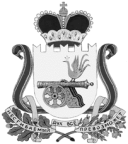 СОВЕТ ДЕПУТАТОВ ВЯЗЕМСКОГО ГОРОДСКОГО ПОСЕЛЕНИЯВЯЗЕМСКОГО РАЙОНА СМОЛЕНСКОЙ ОБЛАСТИРЕШЕНИЕот 07.04.2015 № 21Руководствуясь Уставом Вяземского городского поселения Вяземского района Смоленской области, рассмотрев обращение Главы Администрации муниципального образования «Вяземский район» Смоленской области от 07.04.2015 № 1153/01-14, Совет депутатов Вяземского городского поселения Вяземского района Смоленской области  РЕШИЛ:1. Внести изменения в решение Совета депутатов Вяземского городского поселения Вяземского района Смоленской области от 13.03.2015 № 9                   «О передаче в безвозмездное пользование Автономной некоммерческой организации «Православный центр социальной адаптации, поддержки и духовно-нравственного совершенствования граждан, оказавшихся в трудной жизненной ситуации «Спасение», муниципального имущества Вяземского городского поселения Вяземского района Смоленской области», где: В пункте 1 слова «ул. Объездное шоссе, д. 1» заменить словами          «ул. Объездное шоссе, д. 23а». Пункт 2 изложить в следующей редакции: «Администрации муниципального образования «Вяземский район» Смоленской области заключить договор безвозмездного пользования на муниципальное имущество, указанное в пункте 1 настоящего решения.».2. Опубликовать настоящее решение в газете «Мой город – Вязьма» и электронном периодическом издании «Мой город – Вязьма.ru» (MGORV.RU).Глава муниципального образования Вяземского городского поселения Вяземского района Смоленской области	                                           А.А. ГригорьевО внесении изменений в решение Совета депутатов Вяземского городского поселения Вяземского района Смоленской области от 13.03.2015 № 9 